		Poznań, dnia 16.12.2022 r.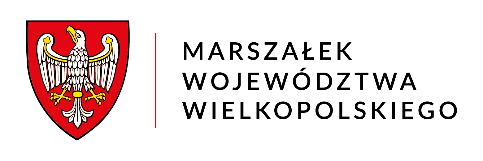      KS-I.O.0003.20.2022      DT-V-I.ZD-00004/22Szanowna Pani Zofia ItmanRadna Województwa WielkopolskiegoW odpowiedzi na interpelację złożoną na XLVII Sesji Sejmiku Województwa Wielkopolskiego, 
która odbyła się w dniu 28 listopada 2022 r. w sprawie budowy przystanku Konin Wschód 
Osiedle V w lokalizacji ulicy Okólnej informuję:  W ramach prowadzonej korespondencji, w tym składanymi wcześniej na Sesjach Sejmiku Województwa Wielkopolskiego interpelacjami w przedmiotowej sprawie tutejszy Urząd wystąpił 
do Spółki PKP Polskie Linie Kolejowe S.A.- zarządcy infrastruktury kolejowej o zajęcie stanowiska na temat perspektywy realizacji takiego projektu oraz możliwości uwzględnienia go w rządowym „Programie budowy lub modernizacji przystanków kolejowych na lata 2021-2025”. 
W ramach udzielonej odpowiedzi zarządca infrastruktury poinformował, że z uwagi na zakres prac związanych z budową przedmiotowego przystanku (przebudowa układu torowego) niezbędnym byłoby pozyskanie decyzji środowiskowej. To z kolei wyklucza możliwość budowy przystanku 
w ramach Programu. Taka też informacja została Pani przekazana w odrębnej korespondencji 
z dnia 31 marca 2022 roku. Prośba o zajęcie stanowiska w danej sprawie została skierowana również do Samorządu Miasta Konin (pismo z dnia 29 kwietnia 2022 roku).W  sprawie tej  bardzo istotnym jest aspekt finansowy. Linia kolejowa nr 3 Warszawa Zachodnia – Kunowice - granica państwa ujęta jest w załączniku do Rozporządzenia Rady Ministrów 
z dnia 29 kwietnia 2019 r. zmieniającego rozporządzenie w sprawie wykazu linii kolejowych 
o znaczeniu państwowym tj. w wykazie linii kolejowych, które ze względów gospodarczych, społecznych, obronnych lub ekologicznych mają znaczenie Państwowe. Przepisy Ustawy
o transporcie kolejowym określają jednoznacznie, że koszty przygotowania i realizacji inwestycji obejmujących tego typu linie finansowane są z budżetu państwa.Z kolei Fundusze Europejskie dla Wielkopolski na lata 2021-2027 delimitują obszar wsparcia, 
m.in. działania związane z rozwojem transportu kolejowego poza siecią TEN-T, natomiast przystanek Konin Wschód Osiedle V miałby być zlokalizowany w obrębie Transeuropejskiego Korytarza Sieci TEN-T Morze Północne- Bałtyk.Uwzględniając przedstawione uwarunkowania formalne, w tym przede wszystkim status tej linii kolejowej, uważam że docelowym podmiotem, który jest odpowiedzialny za finansowanie i realizację
tego typu inwestycji jest spółka PKP Polskie Linie Kolejowe S.A. Chciałbym jeszcze raz podkreślić, że Województwo Wielkopolskie jest zainteresowane rozwojem i rozbudową sieci istniejących punktów obsługi podróżnych na terenie województwa i w przypadku realizacji przedmiotowego projektu zapewni jego obsługę w ramach zadań związanych z organizacją przewozów.    Z poważaniem                                                              Z up. Marszałka Województwa                                                                         Wojciech Jankowiak                                                                             Wicemarszałek